Your recent request for information is replicated below, together with our response.Could you please send me any records of meetings and copies of correspondence between Police Scotland and private companies *during the year 2023* where the Public Order Act 2023 or the Police, Crime, Sentencing and Courts Act 2022 are mentioned.In relation to the Public Order Act 2023 I regret to inform you that this act is not applicable within Scotland therefore the information sought is not held by Police Scotland and section 17 of the Act applies.In relation to the Police, Crime, Sentencing and Courts Act 2022, I regret to inform you that unfortunately, I estimate that it would cost well in excess of the current FOI cost threshold of £600 to process your request.  I am therefore refusing to provide the information sought in terms of section 12(1) of the Act - Excessive Cost of Compliance.By way of explanation there is no simple way of extracting this data. The only way to provide you with this information in an accurate and consistent manner would be to individually make enquiries with all officers and staff to detremine if they hold any relevent information.To be of assistance, I would highlight that only parts of this legislation apply in Scotland.If you require any further assistance, please contact us quoting the reference above.You can request a review of this response within the next 40 working days by email or by letter (Information Management - FOI, Police Scotland, Clyde Gateway, 2 French Street, Dalmarnock, G40 4EH).  Requests must include the reason for your dissatisfaction.If you remain dissatisfied following our review response, you can appeal to the Office of the Scottish Information Commissioner (OSIC) within 6 months - online, by email or by letter (OSIC, Kinburn Castle, Doubledykes Road, St Andrews, KY16 9DS).Following an OSIC appeal, you can appeal to the Court of Session on a point of law only. This response will be added to our Disclosure Log in seven days' time.Every effort has been taken to ensure our response is as accessible as possible. If you require this response to be provided in an alternative format, please let us know.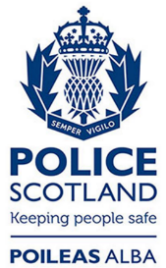 Freedom of Information ResponseOur reference:  FOI 24-1530Responded to:  18th June 2024